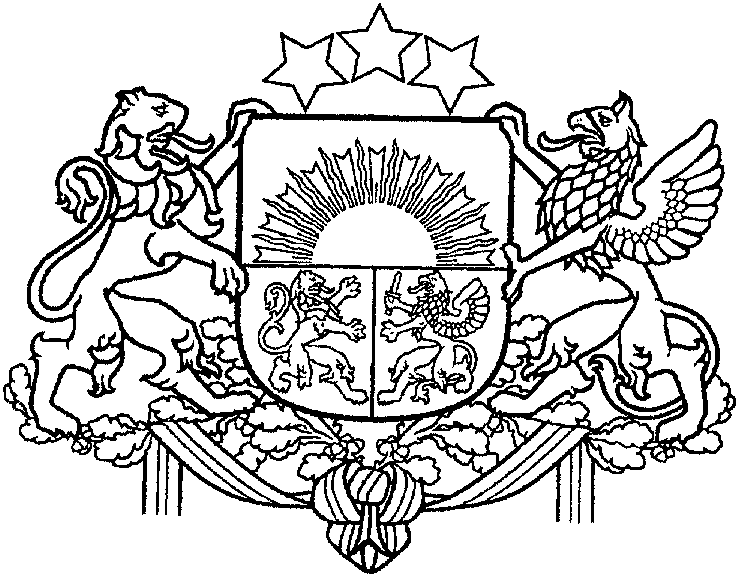 LATVIJAS REPUBLIKAS FINANŠU MINISTRIJASMILŠU IELĀ 1, RĪGĀ, LV-1919, TĀLRUNIS (371) 67095405, FAKSS (371) 67095503E-pasts: pasts@fm.gov.lv; www.fm.gov.lvRĪGĀ	Valsts sekretāru š.g. 9.jūnija sanāksmē tika izskatīts Ministru kabineta noteikumu projekts „Grozījumi Ministru kabineta 2007.gada 26.jūnija noteikumos Nr.419 „Kārtība, kādā Eiropas Savienības struktūrfondu un Kohēzijas fonda vadībā iesaistītās institūcijas nodrošina plānošanas dokumentu sagatavošanu un šo fondu ieviešanu”” (VSS – 43) (turpmāk – MK noteikumu projekts).	Izskatot MK noteikumu projektu, vairāki valsts sekretāri izteica priekšlikumu saglabāt centralizētu iepirkumu pirmspārbaužu veikšanas kārtību Eiropas Savienības struktūrfondu un Kohēzijas fonda finansētajiem projektiem. Tā kā Finanšu ministrija minētajam viedoklim nepiekrita, Valsts sekretāru sanāksmē (turpmāk – VSS) tika pieņemts lēmums, ka Finanšu ministrijai atkārtoti jātiekas ar Eiropas Savienības struktūrfondu un Kohēzijas fonda ieviešanā iesaistītajām atbildīgajām iestādēm un sadarbības iestādēm, lai pārrunātu Finanšu ministrijas piedāvājumu attiecībā uz to subjektu loku, kuriem ir tiesības veikt iepirkumu pirmspārbaudes (VSS protokola Nr. 46.§ 2.2.apakšpunkta pirmais teikums).	Komentējot iepriekšminēto uzdevumu Finanšu ministrijai, Finanšu ministrijas valsts sekretāra vietnieks ES struktūrfondu un Kohēzijas fonda jautājumos A.Antonovs aicināja vienoties, ka viedokļu nesaskaņošanas gadījumā MK noteikumu projekts tiks iesniegts izskatīšanai MK komitejā. VSS dalībnieki akceptēja minēto priekšlikumu, tādēļ saskaņā ar Ministru kabineta 2009.gada 7.aprīļa noteikumu Nr.300 „Ministru kabineta kārtības rullis” 71.punktu iebilstu pret VSS protokola Nr. 46.§ 2.2.apakšpunkta otro teikumu, kurā noteikts, ka viedokļu nesaskaņošanas gadījumā Finanšu ministrijai MK noteikumu projekts atkārtoti jāiesniedz izskatīšanai VSS. Lūdzu minēto teikumu izteikt šādā redakcijā: „Viedokļu saskaņošanas gadījumā noteikumu projektu iesniegt izskatīšanai Ministru kabineta sēdē, viedokļu nesaskaņošanas gadījumā – izskatīšanai Ministru kabineta komitejas sēdē.”Ar cieņu,Liepa/6709548010.06.2011.Nr.21-02/3937UzNr.STEIDZAMIValsts kancelejas direktoreicien. E.Dreimanes kundzeiPar Valsts sekretāru 2011.gada 9.jūnija sanāksmes protokoluvalsts sekretāra p.i.G.Kauliņš